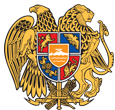 ՀԱՅԱՍՏԱՆԻ ՀԱՆՐԱՊԵՏՈՒԹՅՈՒՆ 
ՍՅՈՒՆԻՔԻ ՄԱՐԶ
ԿԱՊԱՆԻ ՀԱՄԱՅՆՔԱՊԵՏԱՐԱՆ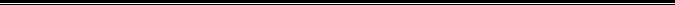 ԹՈՒՅԼՏՎՈՒԹՅՈՒՆ N ՈԽԾ - 713ՈԳԵԼԻՑ ԵՎ ԱԼԿՈՀՈԼԱՅԻՆ ԽՄԻՉՔՆԵՐԻ  ԱՐՏԱԴՐԱՆՔԻ ՎԱՃԱՌՔԻ Տրված` 10 սեպտեմբեր 2019թ.
Վաճառքի կամ իրացման թույլատրված ապրանքի անվանումը` 
Ոգելից և ալկոհոլային խմիչքի արտադրանքի վաճառք:Հայտատու իրավաբանական անձի լրիվ անվանումը, կազմակերպաիրավական ձևը և գտնվելու վայրը կամ անհատ ձեռնարկատիրոջ անունը, ազգանունը և գտնվելու վայրը, հարկ վճարողի հաշվառման համարը` 
 ԱՁ Աննա Թադևոսյան, Հալիձորի Թղմ. , 19 , 34, ՀՎՀՀ` 78670671:
 
Գործունեության տեսակի իրականացման վայրը`
Ռաֆայել Մինասյան 4/10, 
Շինության տեսակը`
Հիմնական շինություն:Թույլտվության գործողության ժամկետը` 
2019 թվականի 3-րդ եռամսյակի համար: ՀԱՄԱՅՆՔԻ ՂԵԿԱՎԱՐ        ԳԵՎՈՐԳ ՓԱՐՍՅԱՆ  